たにやまようちえんこあららんど・ひよこらんど未就園児教室（こあららんど、ひよこらんど）の詳細をお知らせ致します☆♬８月８日（水）　水遊びをしよう♬日　　時　：８月８日(水)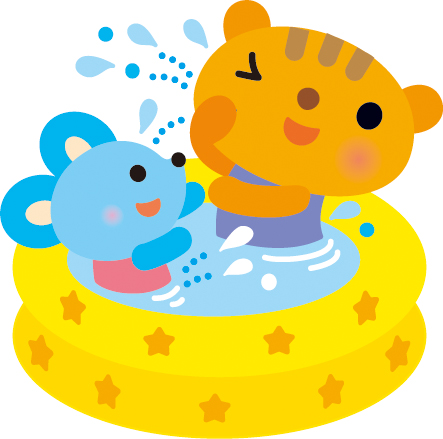 時　　間　：１０時〜１１時３０分（１０時～１０時１５分受付）活動内容　：幼稚園の先生と一緒に水遊びをしよう☆　　　　　　雨天の場合は室内でふれあい遊びの予定です集合場所　：たにやま幼稚園　年中保育室（１階）持 ち 物　：タオル・水筒・室内履き（保護者の方・お子さま）・水着お持ちでない方は水着用オムツとＴシャツで構いません当日はできるだけ水着を服の下に着用してお越しください　　　　　　・水泳帽子・バスタオル・着替えオムツをされている方は水遊び用のオムツの準備をお願い致します対 象 者　：未就園児（１歳～３歳児）の親子定　　員　：先着２５名参 加 料　：無料☆会員制ではありませんが、参加される場合は電話予約をお願い致します。　　☆７月２６日（木）８時30分より予約を開始いたします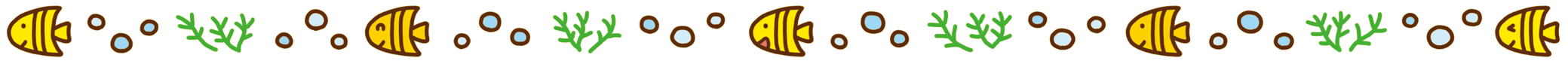 ご近所の方もお誘い合わせのうえ、ご気軽にご参加ください。職員一同楽しみにお待ちしております。たにやま幼稚園　℡267-3190